МИНИСТЕРСТВО ТРАНСПОРТА РОССИЙСКОЙ ФЕДЕРАЦИИМИНИСТЕРСТВО ТРАНСПОРТА РОССИЙСКОЙ ФЕДЕРАЦИИМИНИСТЕРСТВО ТРАНСПОРТА РОССИЙСКОЙ ФЕДЕРАЦИИМИНИСТЕРСТВО ТРАНСПОРТА РОССИЙСКОЙ ФЕДЕРАЦИИМИНИСТЕРСТВО ТРАНСПОРТА РОССИЙСКОЙ ФЕДЕРАЦИИМИНИСТЕРСТВО ТРАНСПОРТА РОССИЙСКОЙ ФЕДЕРАЦИИМИНИСТЕРСТВО ТРАНСПОРТА РОССИЙСКОЙ ФЕДЕРАЦИИМИНИСТЕРСТВО ТРАНСПОРТА РОССИЙСКОЙ ФЕДЕРАЦИИМИНИСТЕРСТВО ТРАНСПОРТА РОССИЙСКОЙ ФЕДЕРАЦИИМИНИСТЕРСТВО ТРАНСПОРТА РОССИЙСКОЙ ФЕДЕРАЦИИФедеральное агентство железнодорожного транспортаФедеральное агентство железнодорожного транспортаФедеральное агентство железнодорожного транспортаФедеральное агентство железнодорожного транспортаФедеральное агентство железнодорожного транспортаФедеральное агентство железнодорожного транспортаФедеральное агентство железнодорожного транспортаФедеральное агентство железнодорожного транспортаФедеральное агентство железнодорожного транспортаФедеральное агентство железнодорожного транспортаФедеральное государственное бюджетное образовательное учреждениевысшего образования"Дальневосточный государственный университет путей сообщения"(ДВГУПС)Федеральное государственное бюджетное образовательное учреждениевысшего образования"Дальневосточный государственный университет путей сообщения"(ДВГУПС)Федеральное государственное бюджетное образовательное учреждениевысшего образования"Дальневосточный государственный университет путей сообщения"(ДВГУПС)Федеральное государственное бюджетное образовательное учреждениевысшего образования"Дальневосточный государственный университет путей сообщения"(ДВГУПС)Федеральное государственное бюджетное образовательное учреждениевысшего образования"Дальневосточный государственный университет путей сообщения"(ДВГУПС)Федеральное государственное бюджетное образовательное учреждениевысшего образования"Дальневосточный государственный университет путей сообщения"(ДВГУПС)Федеральное государственное бюджетное образовательное учреждениевысшего образования"Дальневосточный государственный университет путей сообщения"(ДВГУПС)Федеральное государственное бюджетное образовательное учреждениевысшего образования"Дальневосточный государственный университет путей сообщения"(ДВГУПС)Федеральное государственное бюджетное образовательное учреждениевысшего образования"Дальневосточный государственный университет путей сообщения"(ДВГУПС)Федеральное государственное бюджетное образовательное учреждениевысшего образования"Дальневосточный государственный университет путей сообщения"(ДВГУПС)Байкало-Амурский институт железнодорожного транспорта - филиал федерального государственного бюджетного образовательного учреждения высшего образования «Дальневосточный государственный университет путей сообщения» в г. ТындеБайкало-Амурский институт железнодорожного транспорта - филиал федерального государственного бюджетного образовательного учреждения высшего образования «Дальневосточный государственный университет путей сообщения» в г. ТындеБайкало-Амурский институт железнодорожного транспорта - филиал федерального государственного бюджетного образовательного учреждения высшего образования «Дальневосточный государственный университет путей сообщения» в г. ТындеБайкало-Амурский институт железнодорожного транспорта - филиал федерального государственного бюджетного образовательного учреждения высшего образования «Дальневосточный государственный университет путей сообщения» в г. ТындеБайкало-Амурский институт железнодорожного транспорта - филиал федерального государственного бюджетного образовательного учреждения высшего образования «Дальневосточный государственный университет путей сообщения» в г. ТындеБайкало-Амурский институт железнодорожного транспорта - филиал федерального государственного бюджетного образовательного учреждения высшего образования «Дальневосточный государственный университет путей сообщения» в г. ТындеБайкало-Амурский институт железнодорожного транспорта - филиал федерального государственного бюджетного образовательного учреждения высшего образования «Дальневосточный государственный университет путей сообщения» в г. ТындеБайкало-Амурский институт железнодорожного транспорта - филиал федерального государственного бюджетного образовательного учреждения высшего образования «Дальневосточный государственный университет путей сообщения» в г. ТындеБайкало-Амурский институт железнодорожного транспорта - филиал федерального государственного бюджетного образовательного учреждения высшего образования «Дальневосточный государственный университет путей сообщения» в г. ТындеБайкало-Амурский институт железнодорожного транспорта - филиал федерального государственного бюджетного образовательного учреждения высшего образования «Дальневосточный государственный университет путей сообщения» в г. Тынде(БАмИЖТ - филиал ДВГУПС в г. Тынде)(БАмИЖТ - филиал ДВГУПС в г. Тынде)(БАмИЖТ - филиал ДВГУПС в г. Тынде)(БАмИЖТ - филиал ДВГУПС в г. Тынде)(БАмИЖТ - филиал ДВГУПС в г. Тынде)(БАмИЖТ - филиал ДВГУПС в г. Тынде)(БАмИЖТ - филиал ДВГУПС в г. Тынде)(БАмИЖТ - филиал ДВГУПС в г. Тынде)(БАмИЖТ - филиал ДВГУПС в г. Тынде)(БАмИЖТ - филиал ДВГУПС в г. Тынде)УТВЕРЖДАЮУТВЕРЖДАЮУТВЕРЖДАЮУТВЕРЖДАЮДиректорИИФОИИФОИИФО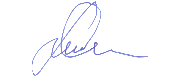 Тепляков А.Н.Тепляков А.Н.26.04.202326.04.202326.04.2023РАБОЧАЯ ПРОГРАММА ПРАКТИКИРАБОЧАЯ ПРОГРАММА ПРАКТИКИРАБОЧАЯ ПРОГРАММА ПРАКТИКИРАБОЧАЯ ПРОГРАММА ПРАКТИКИРАБОЧАЯ ПРОГРАММА ПРАКТИКИРАБОЧАЯ ПРОГРАММА ПРАКТИКИРАБОЧАЯ ПРОГРАММА ПРАКТИКИРАБОЧАЯ ПРОГРАММА ПРАКТИКИРАБОЧАЯ ПРОГРАММА ПРАКТИКИРАБОЧАЯ ПРОГРАММА ПРАКТИКИТехнологическая практикаТехнологическая практикаТехнологическая практикаТехнологическая практикаТехнологическая практикаТехнологическая практикаТехнологическая практикаТехнологическая практикаТехнологическая практикаТехнологическая практикадля специальности 23.05.04 Эксплуатация железных дорогдля специальности 23.05.04 Эксплуатация железных дорогдля специальности 23.05.04 Эксплуатация железных дорогдля специальности 23.05.04 Эксплуатация железных дорогдля специальности 23.05.04 Эксплуатация железных дорогдля специальности 23.05.04 Эксплуатация железных дорогдля специальности 23.05.04 Эксплуатация железных дорогдля специальности 23.05.04 Эксплуатация железных дорогдля специальности 23.05.04 Эксплуатация железных дорогдля специальности 23.05.04 Эксплуатация железных дорогСоставитель(и):ст. преподаватель, Храптович В.В.ст. преподаватель, Храптович В.В.ст. преподаватель, Храптович В.В.ст. преподаватель, Храптович В.В.ст. преподаватель, Храптович В.В.ст. преподаватель, Храптович В.В.ст. преподаватель, Храптович В.В.ст. преподаватель, Храптович В.В.ст. преподаватель, Храптович В.В.ст. преподаватель, Храптович В.В.ст. преподаватель, Храптович В.В.ст. преподаватель, Храптович В.В.ст. преподаватель, Храптович В.В.ст. преподаватель, Храптович В.В.ст. преподаватель, Храптович В.В.ст. преподаватель, Храптович В.В.ст. преподаватель, Храптович В.В.ст. преподаватель, Храптович В.В.Обсуждена на заседании кафедры:Обсуждена на заседании кафедры:Организация перевозок и безопасность на транспортеОрганизация перевозок и безопасность на транспортеОрганизация перевозок и безопасность на транспортеОрганизация перевозок и безопасность на транспортеОрганизация перевозок и безопасность на транспортеОрганизация перевозок и безопасность на транспортеОрганизация перевозок и безопасность на транспортеПротокол от 26.04.2023г. № 4Протокол от 26.04.2023г. № 4Протокол от 26.04.2023г. № 4Протокол от 26.04.2023г. № 4Протокол от 26.04.2023г. № 4Протокол от 26.04.2023г. № 4Протокол от 26.04.2023г. № 4Протокол от 26.04.2023г. № 4Протокол от 26.04.2023г. № 4Протокол от 26.04.2023г. № 4Обсуждена на заседании методической комиссииОбсуждена на заседании методической комиссииОбсуждена на заседании методической комиссииОбсуждена на заседании методической комиссииОбсуждена на заседании методической комиссииОбсуждена на заседании методической комиссии по родственным направлениям и специальностям:Обсуждена на заседании методической комиссии по родственным направлениям и специальностям:Обсуждена на заседании методической комиссии по родственным направлениям и специальностям:Обсуждена на заседании методической комиссии по родственным направлениям и специальностям:Обсуждена на заседании методической комиссии по родственным направлениям и специальностям:Обсуждена на заседании методической комиссии по родственным направлениям и специальностям:Обсуждена на заседании методической комиссии по родственным направлениям и специальностям:Обсуждена на заседании методической комиссии по родственным направлениям и специальностям:Обсуждена на заседании методической комиссии по родственным направлениям и специальностям:Обсуждена на заседании методической комиссии по родственным направлениям и специальностям:Протокол от 01.01.1754 г. №Протокол от 01.01.1754 г. №Протокол от 01.01.1754 г. №Протокол от 01.01.1754 г. №Протокол от 01.01.1754 г. №Протокол от 01.01.1754 г. №Протокол от 01.01.1754 г. №Протокол от 01.01.1754 г. №Протокол от 01.01.1754 г. №Протокол от 01.01.1754 г. №Протокол от 01.01.1754 г. №Протокол от 01.01.1754 г. №Протокол от 01.01.1754 г. №Протокол от 01.01.1754 г. №Протокол от 01.01.1754 г. №Протокол от 01.01.1754 г. №Протокол от 01.01.1754 г. №Протокол от 01.01.1754 г. №Протокол от 01.01.1754 г. №Протокол от 01.01.1754 г. №г. Тында2023 г.г. Тында2023 г.г. Тында2023 г.г. Тында2023 г.г. Тында2023 г.г. Тында2023 г.г. Тында2023 г.г. Тында2023 г.г. Тында2023 г.г. Тында2023 г.стр. 2стр. 2Визирование РПД для исполнения в очередном учебном годуВизирование РПД для исполнения в очередном учебном годуВизирование РПД для исполнения в очередном учебном годуПредседатель МК РНСПредседатель МК РНСПредседатель МК РНС__ __________ 2024 г.__ __________ 2024 г.__ __________ 2024 г.Рабочая программа пересмотрена, обсуждена и одобрена дляисполнения в 2024-2025 учебном году на заседании кафедрыРабочая программа пересмотрена, обсуждена и одобрена дляисполнения в 2024-2025 учебном году на заседании кафедрыРабочая программа пересмотрена, обсуждена и одобрена дляисполнения в 2024-2025 учебном году на заседании кафедрыБАмИЖТБАмИЖТБАмИЖТПротокол от  __ __________ 2024 г.  №  __Зав. кафедрой Гашенко С.А.Протокол от  __ __________ 2024 г.  №  __Зав. кафедрой Гашенко С.А.Визирование РПД для исполнения в очередном учебном годуВизирование РПД для исполнения в очередном учебном годуВизирование РПД для исполнения в очередном учебном годуПредседатель МК РНСПредседатель МК РНСПредседатель МК РНС__ __________ 2025 г.__ __________ 2025 г.__ __________ 2025 г.Рабочая программа пересмотрена, обсуждена и одобрена дляисполнения в 2025-2026 учебном году на заседании кафедрыРабочая программа пересмотрена, обсуждена и одобрена дляисполнения в 2025-2026 учебном году на заседании кафедрыРабочая программа пересмотрена, обсуждена и одобрена дляисполнения в 2025-2026 учебном году на заседании кафедрыБАмИЖТБАмИЖТБАмИЖТПротокол от  __ __________ 2025 г.  №  __Зав. кафедрой Гашенко С.А.Протокол от  __ __________ 2025 г.  №  __Зав. кафедрой Гашенко С.А.Визирование РПД для исполнения в очередном учебном годуВизирование РПД для исполнения в очередном учебном годуВизирование РПД для исполнения в очередном учебном годуПредседатель МК РНСПредседатель МК РНСПредседатель МК РНС__ __________ 2026 г.__ __________ 2026 г.__ __________ 2026 г.Рабочая программа пересмотрена, обсуждена и одобрена дляисполнения в 2026-2027 учебном году на заседании кафедрыРабочая программа пересмотрена, обсуждена и одобрена дляисполнения в 2026-2027 учебном году на заседании кафедрыРабочая программа пересмотрена, обсуждена и одобрена дляисполнения в 2026-2027 учебном году на заседании кафедрыБАмИЖТБАмИЖТБАмИЖТПротокол от  __ __________ 2026 г.  №  __Зав. кафедрой Гашенко С.А.Протокол от  __ __________ 2026 г.  №  __Зав. кафедрой Гашенко С.А.Визирование РПД для исполнения в очередном учебном годуВизирование РПД для исполнения в очередном учебном годуВизирование РПД для исполнения в очередном учебном годуПредседатель МК РНСПредседатель МК РНСПредседатель МК РНС__ __________ 2027 г.__ __________ 2027 г.__ __________ 2027 г.Рабочая программа пересмотрена, обсуждена и одобрена дляисполнения в 2027-2028 учебном году на заседании кафедрыРабочая программа пересмотрена, обсуждена и одобрена дляисполнения в 2027-2028 учебном году на заседании кафедрыРабочая программа пересмотрена, обсуждена и одобрена дляисполнения в 2027-2028 учебном году на заседании кафедрыБАмИЖТБАмИЖТБАмИЖТПротокол от  __ __________ 2027 г.  №  __Зав. кафедрой Гашенко С.А.Протокол от  __ __________ 2027 г.  №  __Зав. кафедрой Гашенко С.А.стр. 3стр. 3стр. 3Программа  Технологическая практикаПрограмма  Технологическая практикаПрограмма  Технологическая практикаПрограмма  Технологическая практикаПрограмма  Технологическая практикаПрограмма  Технологическая практикаПрограмма  Технологическая практикаПрограмма  Технологическая практикаПрограмма  Технологическая практикаПрограмма  Технологическая практикаПрограмма  Технологическая практикаПрограмма  Технологическая практикаПрограмма  Технологическая практикаПрограмма  Технологическая практикаПрограмма  Технологическая практикаПрограмма  Технологическая практикаразработана в соответствии с ФГОС, утвержденным приказом Министерства образования и науки Российской Федерации от 27.03.2018 № 216разработана в соответствии с ФГОС, утвержденным приказом Министерства образования и науки Российской Федерации от 27.03.2018 № 216разработана в соответствии с ФГОС, утвержденным приказом Министерства образования и науки Российской Федерации от 27.03.2018 № 216разработана в соответствии с ФГОС, утвержденным приказом Министерства образования и науки Российской Федерации от 27.03.2018 № 216разработана в соответствии с ФГОС, утвержденным приказом Министерства образования и науки Российской Федерации от 27.03.2018 № 216разработана в соответствии с ФГОС, утвержденным приказом Министерства образования и науки Российской Федерации от 27.03.2018 № 216разработана в соответствии с ФГОС, утвержденным приказом Министерства образования и науки Российской Федерации от 27.03.2018 № 216разработана в соответствии с ФГОС, утвержденным приказом Министерства образования и науки Российской Федерации от 27.03.2018 № 216разработана в соответствии с ФГОС, утвержденным приказом Министерства образования и науки Российской Федерации от 27.03.2018 № 216разработана в соответствии с ФГОС, утвержденным приказом Министерства образования и науки Российской Федерации от 27.03.2018 № 216разработана в соответствии с ФГОС, утвержденным приказом Министерства образования и науки Российской Федерации от 27.03.2018 № 216разработана в соответствии с ФГОС, утвержденным приказом Министерства образования и науки Российской Федерации от 27.03.2018 № 216разработана в соответствии с ФГОС, утвержденным приказом Министерства образования и науки Российской Федерации от 27.03.2018 № 216разработана в соответствии с ФГОС, утвержденным приказом Министерства образования и науки Российской Федерации от 27.03.2018 № 216разработана в соответствии с ФГОС, утвержденным приказом Министерства образования и науки Российской Федерации от 27.03.2018 № 216разработана в соответствии с ФГОС, утвержденным приказом Министерства образования и науки Российской Федерации от 27.03.2018 № 216КвалификацияКвалификацияКвалификацияКвалификацияКвалификацияинженер путей сообщенияинженер путей сообщенияинженер путей сообщенияинженер путей сообщенияинженер путей сообщенияинженер путей сообщенияинженер путей сообщенияинженер путей сообщенияинженер путей сообщенияФорма обученияФорма обученияФорма обученияФорма обученияФорма обучениязаочнаязаочнаязаочнаязаочнаязаочнаязаочнаязаочнаязаочнаязаочнаяОБЪЕМ ПРАКТИКИ В ЗАЧЕТНЫХ ЕДИНИЦАХ И ЕЁ ПРОДОЛЖИТЕЛЬНОСТЬ В НЕДЕЛЯХ И В АКАДЕМИЧЕСКИХ ЧАСАХОБЪЕМ ПРАКТИКИ В ЗАЧЕТНЫХ ЕДИНИЦАХ И ЕЁ ПРОДОЛЖИТЕЛЬНОСТЬ В НЕДЕЛЯХ И В АКАДЕМИЧЕСКИХ ЧАСАХОБЪЕМ ПРАКТИКИ В ЗАЧЕТНЫХ ЕДИНИЦАХ И ЕЁ ПРОДОЛЖИТЕЛЬНОСТЬ В НЕДЕЛЯХ И В АКАДЕМИЧЕСКИХ ЧАСАХОБЪЕМ ПРАКТИКИ В ЗАЧЕТНЫХ ЕДИНИЦАХ И ЕЁ ПРОДОЛЖИТЕЛЬНОСТЬ В НЕДЕЛЯХ И В АКАДЕМИЧЕСКИХ ЧАСАХОБЪЕМ ПРАКТИКИ В ЗАЧЕТНЫХ ЕДИНИЦАХ И ЕЁ ПРОДОЛЖИТЕЛЬНОСТЬ В НЕДЕЛЯХ И В АКАДЕМИЧЕСКИХ ЧАСАХОБЪЕМ ПРАКТИКИ В ЗАЧЕТНЫХ ЕДИНИЦАХ И ЕЁ ПРОДОЛЖИТЕЛЬНОСТЬ В НЕДЕЛЯХ И В АКАДЕМИЧЕСКИХ ЧАСАХОБЪЕМ ПРАКТИКИ В ЗАЧЕТНЫХ ЕДИНИЦАХ И ЕЁ ПРОДОЛЖИТЕЛЬНОСТЬ В НЕДЕЛЯХ И В АКАДЕМИЧЕСКИХ ЧАСАХОБЪЕМ ПРАКТИКИ В ЗАЧЕТНЫХ ЕДИНИЦАХ И ЕЁ ПРОДОЛЖИТЕЛЬНОСТЬ В НЕДЕЛЯХ И В АКАДЕМИЧЕСКИХ ЧАСАХОБЪЕМ ПРАКТИКИ В ЗАЧЕТНЫХ ЕДИНИЦАХ И ЕЁ ПРОДОЛЖИТЕЛЬНОСТЬ В НЕДЕЛЯХ И В АКАДЕМИЧЕСКИХ ЧАСАХОБЪЕМ ПРАКТИКИ В ЗАЧЕТНЫХ ЕДИНИЦАХ И ЕЁ ПРОДОЛЖИТЕЛЬНОСТЬ В НЕДЕЛЯХ И В АКАДЕМИЧЕСКИХ ЧАСАХОБЪЕМ ПРАКТИКИ В ЗАЧЕТНЫХ ЕДИНИЦАХ И ЕЁ ПРОДОЛЖИТЕЛЬНОСТЬ В НЕДЕЛЯХ И В АКАДЕМИЧЕСКИХ ЧАСАХОБЪЕМ ПРАКТИКИ В ЗАЧЕТНЫХ ЕДИНИЦАХ И ЕЁ ПРОДОЛЖИТЕЛЬНОСТЬ В НЕДЕЛЯХ И В АКАДЕМИЧЕСКИХ ЧАСАХОБЪЕМ ПРАКТИКИ В ЗАЧЕТНЫХ ЕДИНИЦАХ И ЕЁ ПРОДОЛЖИТЕЛЬНОСТЬ В НЕДЕЛЯХ И В АКАДЕМИЧЕСКИХ ЧАСАХОБЪЕМ ПРАКТИКИ В ЗАЧЕТНЫХ ЕДИНИЦАХ И ЕЁ ПРОДОЛЖИТЕЛЬНОСТЬ В НЕДЕЛЯХ И В АКАДЕМИЧЕСКИХ ЧАСАХОбщая трудоемкостьОбщая трудоемкостьОбщая трудоемкостьОбщая трудоемкость3 ЗЕТ3 ЗЕТ3 ЗЕТ3 ЗЕТ3 ЗЕТ3 ЗЕТ3 ЗЕТ3 ЗЕТ3 ЗЕТПродолжительностьПродолжительностьПродолжительностьПродолжительностьПродолжительностьПродолжительностьПродолжительностьПродолжительностьПродолжительностьПродолжительностьПродолжительностьПродолжительностьЧасов по учебному плануЧасов по учебному плануЧасов по учебному плануЧасов по учебному плануЧасов по учебному плануЧасов по учебному плануЧасов по учебному плану108108Виды контроля на курсах:Виды контроля на курсах:Виды контроля на курсах:Виды контроля на курсах:Виды контроля на курсах:в том числе:в том числе:в том числе:в том числе:в том числе:в том числе:в том числе:зачёты с оценкой (курс)    3зачёты с оценкой (курс)    3зачёты с оценкой (курс)    3зачёты с оценкой (курс)    3зачёты с оценкой (курс)    3контактная работаконтактная работаконтактная работаконтактная работаконтактная работаконтактная работа00зачёты с оценкой (курс)    3зачёты с оценкой (курс)    3зачёты с оценкой (курс)    3зачёты с оценкой (курс)    3зачёты с оценкой (курс)    3самостоятельная работасамостоятельная работасамостоятельная работасамостоятельная работасамостоятельная работасамостоятельная работа100100зачёты с оценкой (курс)    3зачёты с оценкой (курс)    3зачёты с оценкой (курс)    3зачёты с оценкой (курс)    3зачёты с оценкой (курс)    3часов на контрольчасов на контрольчасов на контрольчасов на контрольчасов на контрольчасов на контроль44зачёты с оценкой (курс)    3зачёты с оценкой (курс)    3зачёты с оценкой (курс)    3зачёты с оценкой (курс)    3зачёты с оценкой (курс)    3Распределение часовРаспределение часовРаспределение часовРаспределение часовРаспределение часовРаспределение часовРаспределение часовРаспределение часовРаспределение часовРаспределение часовРаспределение часовРаспределение часовРаспределение часовРаспределение часовРаспределение часовРаспределение часовРаспределение часовРаспределение часовРаспределение часовРаспределение часовРаспределение часовРаспределение часовРаспределение часовРаспределение часовРаспределение часовРаспределение часовРаспределение часовРаспределение часовРаспределение часовРаспределение часовКурсКурс3333ИтогоИтогоИтогоИтогоИтогоВид занятийВид занятийУПРПРПРПИтогоИтогоИтогоИтогоИтогоКонтроль самостоятельной работыКонтроль самостоятельной работы444444444Кoнтактная рабoтаКoнтактная рабoта444444444Сам. работаСам. работа100100100100100100100100100Часы на контрольЧасы на контроль444444444ИтогоИтого108108108108108108108108108стр. 41. ВИД ПРАКТИКИ, СПОСОБ И ФОРМА (ФОРМЫ) ЕЁ ПРОВЕДЕНИЯ1. ВИД ПРАКТИКИ, СПОСОБ И ФОРМА (ФОРМЫ) ЕЁ ПРОВЕДЕНИЯ1. ВИД ПРАКТИКИ, СПОСОБ И ФОРМА (ФОРМЫ) ЕЁ ПРОВЕДЕНИЯ1. ВИД ПРАКТИКИ, СПОСОБ И ФОРМА (ФОРМЫ) ЕЁ ПРОВЕДЕНИЯ1.1Вид практики: производственнаяВид практики: производственнаяВид практики: производственная1.2Способ проведения практики: стационарная, выездная.Способ проведения практики: стационарная, выездная.Способ проведения практики: стационарная, выездная.1.3Форма проведения практики: дискретно.Форма проведения практики: дискретно.Форма проведения практики: дискретно.1.4Техническое оснащение станции, технология ее работы; организация выполнения грузовых, коммерческих и транспортно-экспедиционных операций, управление перевозочным процессом; новейшие технические средства; использование вычислительной техники, показатели работы станции; разработанные мероприятия по повышению эффективности использования технических средств и производительности труда, достижений новаторов и передовиков производства; опыт организации воспитательной работы, а также меры, направленных на обеспечение сохранности грузов, безопасности движения поездов и маневровой работы на станции.Техническое оснащение станции, технология ее работы; организация выполнения грузовых, коммерческих и транспортно-экспедиционных операций, управление перевозочным процессом; новейшие технические средства; использование вычислительной техники, показатели работы станции; разработанные мероприятия по повышению эффективности использования технических средств и производительности труда, достижений новаторов и передовиков производства; опыт организации воспитательной работы, а также меры, направленных на обеспечение сохранности грузов, безопасности движения поездов и маневровой работы на станции.Техническое оснащение станции, технология ее работы; организация выполнения грузовых, коммерческих и транспортно-экспедиционных операций, управление перевозочным процессом; новейшие технические средства; использование вычислительной техники, показатели работы станции; разработанные мероприятия по повышению эффективности использования технических средств и производительности труда, достижений новаторов и передовиков производства; опыт организации воспитательной работы, а также меры, направленных на обеспечение сохранности грузов, безопасности движения поездов и маневровой работы на станции.2. МЕСТО ПРАКТИКИ В СТРУКТУРЕ ОБРАЗОВАТЕЛЬНОЙ ПРОГРАММЫ2. МЕСТО ПРАКТИКИ В СТРУКТУРЕ ОБРАЗОВАТЕЛЬНОЙ ПРОГРАММЫ2. МЕСТО ПРАКТИКИ В СТРУКТУРЕ ОБРАЗОВАТЕЛЬНОЙ ПРОГРАММЫ2. МЕСТО ПРАКТИКИ В СТРУКТУРЕ ОБРАЗОВАТЕЛЬНОЙ ПРОГРАММЫКод дисциплины:Код дисциплины:Б2.О.02.01(П)Б2.О.02.01(П)2.1Требования к предварительной подготовке обучающегося:Требования к предварительной подготовке обучающегося:Требования к предварительной подготовке обучающегося:2.1.1Общий курс железнодорожного транспортаОбщий курс железнодорожного транспортаОбщий курс железнодорожного транспорта2.1.2Пути сообщенияПути сообщенияПути сообщения2.2Дисциплины и практики, для которых освоение данной дисциплины (модуля) необходимо как предшествующее:Дисциплины и практики, для которых освоение данной дисциплины (модуля) необходимо как предшествующее:Дисциплины и практики, для которых освоение данной дисциплины (модуля) необходимо как предшествующее:2.2.1ГрузоведениеГрузоведениеГрузоведение2.2.2Железнодорожные станции и узлыЖелезнодорожные станции и узлыЖелезнодорожные станции и узлы2.2.3Транспортная безопасностьТранспортная безопасностьТранспортная безопасность2.2.4Управление эксплуатационной работойУправление эксплуатационной работойУправление эксплуатационной работой3. ПЕРЕЧЕНЬ ПЛАНИРУЕМЫХ РЕЗУЛЬТАТОВ ОБУЧЕНИЯ ПРИ ПРОХОЖДЕНИИ ПРАКТИКИ, СООТНЕСЕННЫХ С ПЛАНИРУЕМЫМИ РЕЗУЛЬТАТАМИ ОСВОЕНИЯ ОБРАЗОВАТЕЛЬНОЙ ПРОГРАММЫ3. ПЕРЕЧЕНЬ ПЛАНИРУЕМЫХ РЕЗУЛЬТАТОВ ОБУЧЕНИЯ ПРИ ПРОХОЖДЕНИИ ПРАКТИКИ, СООТНЕСЕННЫХ С ПЛАНИРУЕМЫМИ РЕЗУЛЬТАТАМИ ОСВОЕНИЯ ОБРАЗОВАТЕЛЬНОЙ ПРОГРАММЫ3. ПЕРЕЧЕНЬ ПЛАНИРУЕМЫХ РЕЗУЛЬТАТОВ ОБУЧЕНИЯ ПРИ ПРОХОЖДЕНИИ ПРАКТИКИ, СООТНЕСЕННЫХ С ПЛАНИРУЕМЫМИ РЕЗУЛЬТАТАМИ ОСВОЕНИЯ ОБРАЗОВАТЕЛЬНОЙ ПРОГРАММЫ3. ПЕРЕЧЕНЬ ПЛАНИРУЕМЫХ РЕЗУЛЬТАТОВ ОБУЧЕНИЯ ПРИ ПРОХОЖДЕНИИ ПРАКТИКИ, СООТНЕСЕННЫХ С ПЛАНИРУЕМЫМИ РЕЗУЛЬТАТАМИ ОСВОЕНИЯ ОБРАЗОВАТЕЛЬНОЙ ПРОГРАММЫПК-11: Способность к руководству движением поездов, производством маневровой работы на раздельных пунктахПК-11: Способность к руководству движением поездов, производством маневровой работы на раздельных пунктахПК-11: Способность к руководству движением поездов, производством маневровой работы на раздельных пунктахПК-11: Способность к руководству движением поездов, производством маневровой работы на раздельных пунктахЗнать:Знать:Знать:Знать:Схемы железнодорожных станций; техническо-распорядительные акты и технологические процессы работы станций; расположение стрелочных переводов и негабаритных мест на раздельном пункте; устройства сортировочной горки; принцип работы устройств механизированных и автоматизированных сортировочных горок, правила их эксплуатации; технологию роспуска составов; порядок заполнения бланков установленной формы и ведения поездной документации; порядок приема, составления и передачи информационных сообщений; график движения поездов, порядок приема, обработки, расформирования, формирования и отправления поездов, порядок производства маневровой работы.Схемы железнодорожных станций; техническо-распорядительные акты и технологические процессы работы станций; расположение стрелочных переводов и негабаритных мест на раздельном пункте; устройства сортировочной горки; принцип работы устройств механизированных и автоматизированных сортировочных горок, правила их эксплуатации; технологию роспуска составов; порядок заполнения бланков установленной формы и ведения поездной документации; порядок приема, составления и передачи информационных сообщений; график движения поездов, порядок приема, обработки, расформирования, формирования и отправления поездов, порядок производства маневровой работы.Схемы железнодорожных станций; техническо-распорядительные акты и технологические процессы работы станций; расположение стрелочных переводов и негабаритных мест на раздельном пункте; устройства сортировочной горки; принцип работы устройств механизированных и автоматизированных сортировочных горок, правила их эксплуатации; технологию роспуска составов; порядок заполнения бланков установленной формы и ведения поездной документации; порядок приема, составления и передачи информационных сообщений; график движения поездов, порядок приема, обработки, расформирования, формирования и отправления поездов, порядок производства маневровой работы.Схемы железнодорожных станций; техническо-распорядительные акты и технологические процессы работы станций; расположение стрелочных переводов и негабаритных мест на раздельном пункте; устройства сортировочной горки; принцип работы устройств механизированных и автоматизированных сортировочных горок, правила их эксплуатации; технологию роспуска составов; порядок заполнения бланков установленной формы и ведения поездной документации; порядок приема, составления и передачи информационных сообщений; график движения поездов, порядок приема, обработки, расформирования, формирования и отправления поездов, порядок производства маневровой работы.Уметь:Уметь:Уметь:Уметь:Оформлять документацию по планированию и организации движения поездов и производству маневровой работы; принимать решения по планированию и организации движения поездов и производства маневровой работы; анализировать работу маневровых районов и сортировочных устройств (горок, вытяжных путей), железнодорожных путей необщего пользования; рассчитывать нормы технологического процесса.Оформлять документацию по планированию и организации движения поездов и производству маневровой работы; принимать решения по планированию и организации движения поездов и производства маневровой работы; анализировать работу маневровых районов и сортировочных устройств (горок, вытяжных путей), железнодорожных путей необщего пользования; рассчитывать нормы технологического процесса.Оформлять документацию по планированию и организации движения поездов и производству маневровой работы; принимать решения по планированию и организации движения поездов и производства маневровой работы; анализировать работу маневровых районов и сортировочных устройств (горок, вытяжных путей), железнодорожных путей необщего пользования; рассчитывать нормы технологического процесса.Оформлять документацию по планированию и организации движения поездов и производству маневровой работы; принимать решения по планированию и организации движения поездов и производства маневровой работы; анализировать работу маневровых районов и сортировочных устройств (горок, вытяжных путей), железнодорожных путей необщего пользования; рассчитывать нормы технологического процесса.Владеть:Владеть:Владеть:Владеть:Навыками составления плана пропуска поездов, выполнения графика движения поездов, приема, обработки, расформирования, формирования и отправления поездов, производства маневровой работы, выполнения установленных показателей эксплуатационной работы на железнодорожной станции; навыки распределения заданий между подчиненными работниками, участвующими в маневровой работе и роспуске вагонов с сортировочной горки железнодорожной станции, согласно сменному плановому заданию по роспуску и формированию состава;навыками приготовления маршрутов приема, отправления, пропуска поездов с пульта диспетчерского управления; навыками разработки техническо-распорядительных актов и технологических процессов работы станций.Навыками составления плана пропуска поездов, выполнения графика движения поездов, приема, обработки, расформирования, формирования и отправления поездов, производства маневровой работы, выполнения установленных показателей эксплуатационной работы на железнодорожной станции; навыки распределения заданий между подчиненными работниками, участвующими в маневровой работе и роспуске вагонов с сортировочной горки железнодорожной станции, согласно сменному плановому заданию по роспуску и формированию состава;навыками приготовления маршрутов приема, отправления, пропуска поездов с пульта диспетчерского управления; навыками разработки техническо-распорядительных актов и технологических процессов работы станций.Навыками составления плана пропуска поездов, выполнения графика движения поездов, приема, обработки, расформирования, формирования и отправления поездов, производства маневровой работы, выполнения установленных показателей эксплуатационной работы на железнодорожной станции; навыки распределения заданий между подчиненными работниками, участвующими в маневровой работе и роспуске вагонов с сортировочной горки железнодорожной станции, согласно сменному плановому заданию по роспуску и формированию состава;навыками приготовления маршрутов приема, отправления, пропуска поездов с пульта диспетчерского управления; навыками разработки техническо-распорядительных актов и технологических процессов работы станций.Навыками составления плана пропуска поездов, выполнения графика движения поездов, приема, обработки, расформирования, формирования и отправления поездов, производства маневровой работы, выполнения установленных показателей эксплуатационной работы на железнодорожной станции; навыки распределения заданий между подчиненными работниками, участвующими в маневровой работе и роспуске вагонов с сортировочной горки железнодорожной станции, согласно сменному плановому заданию по роспуску и формированию состава;навыками приготовления маршрутов приема, отправления, пропуска поездов с пульта диспетчерского управления; навыками разработки техническо-распорядительных актов и технологических процессов работы станций.ПК-4: Способен к оперативно-диспетчерское управлению железнодорожными перевозкамиПК-4: Способен к оперативно-диспетчерское управлению железнодорожными перевозкамиПК-4: Способен к оперативно-диспетчерское управлению железнодорожными перевозкамиПК-4: Способен к оперативно-диспетчерское управлению железнодорожными перевозкамиЗнать:Знать:Знать:Знать:требования приказов, распоряжений и других документов вышестоящих органов по организации движения поездов и маневровой работы; показатели и технические нормы эксплуатационной работы участка, станции, полигона ; показатели качества использования локомотивов ; способы обеспечения поездов локомотивными бригадами; документацию по организации обеспечения поездов локомотивными бригадами; сменно-суточный план эксплуатационнойтребования приказов, распоряжений и других документов вышестоящих органов по организации движения поездов и маневровой работы; показатели и технические нормы эксплуатационной работы участка, станции, полигона ; показатели качества использования локомотивов ; способы обеспечения поездов локомотивными бригадами; документацию по организации обеспечения поездов локомотивными бригадами; сменно-суточный план эксплуатационнойтребования приказов, распоряжений и других документов вышестоящих органов по организации движения поездов и маневровой работы; показатели и технические нормы эксплуатационной работы участка, станции, полигона ; показатели качества использования локомотивов ; способы обеспечения поездов локомотивными бригадами; документацию по организации обеспечения поездов локомотивными бригадами; сменно-суточный план эксплуатационнойтребования приказов, распоряжений и других документов вышестоящих органов по организации движения поездов и маневровой работы; показатели и технические нормы эксплуатационной работы участка, станции, полигона ; показатели качества использования локомотивов ; способы обеспечения поездов локомотивными бригадами; документацию по организации обеспечения поездов локомотивными бригадами; сменно-суточный план эксплуатационнойУметь:Уметь:Уметь:Уметь:контролировать соблюдение работниками правил безопасности движения поездов и маневровой работы, требований приказов, распоряжений и других документов вышестоящих органов по организации движения поездов и маневровой работы;разрабатывать сменно-суточный план эксплуатационной работы в соответствии с техническим планом, заданиямиконтролировать соблюдение работниками правил безопасности движения поездов и маневровой работы, требований приказов, распоряжений и других документов вышестоящих органов по организации движения поездов и маневровой работы;разрабатывать сменно-суточный план эксплуатационной работы в соответствии с техническим планом, заданиямиконтролировать соблюдение работниками правил безопасности движения поездов и маневровой работы, требований приказов, распоряжений и других документов вышестоящих органов по организации движения поездов и маневровой работы;разрабатывать сменно-суточный план эксплуатационной работы в соответствии с техническим планом, заданиямиконтролировать соблюдение работниками правил безопасности движения поездов и маневровой работы, требований приказов, распоряжений и других документов вышестоящих органов по организации движения поездов и маневровой работы;разрабатывать сменно-суточный план эксплуатационной работы в соответствии с техническим планом, заданиямиВладеть:Владеть:Владеть:Владеть:навыками организации аварийно-восстановительных работ и своевременного устранения неисправностей техническихнавыками организации аварийно-восстановительных работ и своевременного устранения неисправностей техническихнавыками организации аварийно-восстановительных работ и своевременного устранения неисправностей техническихнавыками организации аварийно-восстановительных работ и своевременного устранения неисправностей техническихстр. 5средств и оборудования с принятием соответствующих мер при возникновении нестандартных ситуаций, нарушениях и сбоях в работе; навыками контроля безопасности движения при производстве маневровой работы,навыками приготовления маршрутов приема, отправления, пропуска поездов с пульта диспетчерского управления;; навыками разработки сменно-суточного плана эксплуатационной работы в соответствии с техническим планом, заданиямисредств и оборудования с принятием соответствующих мер при возникновении нестандартных ситуаций, нарушениях и сбоях в работе; навыками контроля безопасности движения при производстве маневровой работы,навыками приготовления маршрутов приема, отправления, пропуска поездов с пульта диспетчерского управления;; навыками разработки сменно-суточного плана эксплуатационной работы в соответствии с техническим планом, заданиямиПК-5: Способен к организации грузовой и коммерческой деятельности в сфере грузовых перевозок на железнодорожной станцииПК-5: Способен к организации грузовой и коммерческой деятельности в сфере грузовых перевозок на железнодорожной станцииЗнать:Знать:понятие транспортно-грузового комплекса и их классификацию, а также разновидности транспортно-грузовых комплексов и целесообразность выбора оптимального варианта транспортно-грузового комплекса.понятие транспортно-грузового комплекса и их классификацию, а также разновидности транспортно-грузовых комплексов и целесообразность выбора оптимального варианта транспортно-грузового комплекса.Уметь:Уметь:определять тип подвижного состава для перевозки грузов и их потребное количество, выбирать оптимальный вариант средств механизации с грузозахватными средствами и выбирать тип транспортно-грузового комплексаопределять тип подвижного состава для перевозки грузов и их потребное количество, выбирать оптимальный вариант средств механизации с грузозахватными средствами и выбирать тип транспортно-грузового комплексаВладеть:Владеть:навыками определения потребного количества средств механизации по нормам выработки и времени затрачиваемые на грузовые операциинавыками определения потребного количества средств механизации по нормам выработки и времени затрачиваемые на грузовые операцииПК-2: Готовность к оперативному планированию и управлению эксплуатационной работой железнодорожных подразделений, разработке рациональной организации поездопотоков и вагонопотоков на полигоне сети железных дорог разработке плана формирования поездов, поиску путей увеличения пропускной и провозной способности железнодорожных линий разработке и анализу графика движения поездовПК-2: Готовность к оперативному планированию и управлению эксплуатационной работой железнодорожных подразделений, разработке рациональной организации поездопотоков и вагонопотоков на полигоне сети железных дорог разработке плана формирования поездов, поиску путей увеличения пропускной и провозной способности железнодорожных линий разработке и анализу графика движения поездовЗнать:Знать:Основы оперативного планирования и управления эксплуатационной работой, нормативные документы по расчету плана формирования, пропускной и провозной способностей железнодорожных линий, по разработке графика движения поездов; структуру управления эксплуатационной работой, принципы разработки схем вагонопотоков и поездопотоков,правила безопасности движения поездов и маневровой работы, требования приказов, распоряжений и других документов вышестоящих органов по организации движения поездов и маневровой работы.Основы оперативного планирования и управления эксплуатационной работой, нормативные документы по расчету плана формирования, пропускной и провозной способностей железнодорожных линий, по разработке графика движения поездов; структуру управления эксплуатационной работой, принципы разработки схем вагонопотоков и поездопотоков,правила безопасности движения поездов и маневровой работы, требования приказов, распоряжений и других документов вышестоящих органов по организации движения поездов и маневровой работы.Уметь:Уметь:Пользоваться нормативными документами по расчету плана формирования,производить расчет плана формирования поездов;контролировать соблюдение работниками железнодорожных подразделений правил безопасности движения поездов и маневровой работы, требований приказов, распоряжений и других документов вышестоящих органов по организации движения поездов и маневровой работыПользоваться нормативными документами по расчету плана формирования,производить расчет плана формирования поездов;контролировать соблюдение работниками железнодорожных подразделений правил безопасности движения поездов и маневровой работы, требований приказов, распоряжений и других документов вышестоящих органов по организации движения поездов и маневровой работыВладеть:Владеть:Навыками разработки схем вагонопотоков; навыками расчета и корректировки плана формирования поездов;навыками контроля и разработки мер по соблюдению правил безопасности движения поездов и маневровой работы.Навыками разработки схем вагонопотоков; навыками расчета и корректировки плана формирования поездов;навыками контроля и разработки мер по соблюдению правил безопасности движения поездов и маневровой работы.ПК-13: Способность к оказанию транспортных услуг грузоотправителям и грузополучателям, услуг по оформлению документов, сдаче и получению, завозу и вывозу грузов, по выполнению погрузочно-разгрузочных и складских операций, по подготовке подвижного состава и его дополнительному оборудованию при погрузке, по страхованию грузов, таможенному оформлению грузов и транспортных средств, по предоставлению информационных услугПК-13: Способность к оказанию транспортных услуг грузоотправителям и грузополучателям, услуг по оформлению документов, сдаче и получению, завозу и вывозу грузов, по выполнению погрузочно-разгрузочных и складских операций, по подготовке подвижного состава и его дополнительному оборудованию при погрузке, по страхованию грузов, таможенному оформлению грузов и транспортных средств, по предоставлению информационных услугЗнать:Знать:Нормативно-технические и руководящие документы по организации грузовой и коммерческой деятельности в сфере грузовых перевозок; нормативно-технические и руководящие документы по организации транспортного обслуживания грузоотправителей и грузополучателей, понятие о транспортных услугах маркетинговых исследованиях в сфере грузовых перевозок.Нормативно-технические и руководящие документы по организации грузовой и коммерческой деятельности в сфере грузовых перевозок; нормативно-технические и руководящие документы по организации транспортного обслуживания грузоотправителей и грузополучателей, понятие о транспортных услугах маркетинговых исследованиях в сфере грузовых перевозок.Уметь:Уметь:Анализировать спрос на предоставляемые транспортные услуги грузоотправителей и грузополучателей, работающих на железнодорожной станции; осуществлять процедуру сбора, сортировки, анализа, оценки и распределения необходимой своевременной и достоверной первичной маркетинговой информации по результатам исследований; применять методы многокритериального подхода к выбору перевозчика, оператора и экспедитора системах доставки грузовАнализировать спрос на предоставляемые транспортные услуги грузоотправителей и грузополучателей, работающих на железнодорожной станции; осуществлять процедуру сбора, сортировки, анализа, оценки и распределения необходимой своевременной и достоверной первичной маркетинговой информации по результатам исследований; применять методы многокритериального подхода к выбору перевозчика, оператора и экспедитора системах доставки грузовВладеть:Владеть:Навыками использования нормативно-технических и руководящих документов по организации транспортного обслуживания грузоотправителей и грузополучателей, расположенных в зоне закрепленного региона; владеет способами сбора, сортировки, анализа, оценки и распределения необходимой своевременной и достоверной первичной маркетинговой информации по результатам исследований; методами проведения маркетинговых исследований по транспортному обслуживанию грузоотправителей и грузополучателей, работающих на железнодорожной станции; методиками выбора систем доставки грузов, выбору перевозчика, оператора и экспедитора на основе многокритериального подхода.Навыками использования нормативно-технических и руководящих документов по организации транспортного обслуживания грузоотправителей и грузополучателей, расположенных в зоне закрепленного региона; владеет способами сбора, сортировки, анализа, оценки и распределения необходимой своевременной и достоверной первичной маркетинговой информации по результатам исследований; методами проведения маркетинговых исследований по транспортному обслуживанию грузоотправителей и грузополучателей, работающих на железнодорожной станции; методиками выбора систем доставки грузов, выбору перевозчика, оператора и экспедитора на основе многокритериального подхода.стр. 6ПК-3: Способность организовывать эффективную коммерческую работу на объекте железнодорожного транспорта, разрабатывать и внедрять рациональные приемы работы с пользователями транспортных услугПК-3: Способность организовывать эффективную коммерческую работу на объекте железнодорожного транспорта, разрабатывать и внедрять рациональные приемы работы с пользователями транспортных услугПК-3: Способность организовывать эффективную коммерческую работу на объекте железнодорожного транспорта, разрабатывать и внедрять рациональные приемы работы с пользователями транспортных услугПК-3: Способность организовывать эффективную коммерческую работу на объекте железнодорожного транспорта, разрабатывать и внедрять рациональные приемы работы с пользователями транспортных услугПК-3: Способность организовывать эффективную коммерческую работу на объекте железнодорожного транспорта, разрабатывать и внедрять рациональные приемы работы с пользователями транспортных услугПК-3: Способность организовывать эффективную коммерческую работу на объекте железнодорожного транспорта, разрабатывать и внедрять рациональные приемы работы с пользователями транспортных услугПК-3: Способность организовывать эффективную коммерческую работу на объекте железнодорожного транспорта, разрабатывать и внедрять рациональные приемы работы с пользователями транспортных услугПК-3: Способность организовывать эффективную коммерческую работу на объекте железнодорожного транспорта, разрабатывать и внедрять рациональные приемы работы с пользователями транспортных услугПК-3: Способность организовывать эффективную коммерческую работу на объекте железнодорожного транспорта, разрабатывать и внедрять рациональные приемы работы с пользователями транспортных услугЗнать:Знать:Знать:Знать:Знать:Знать:Знать:Знать:Знать:Обязательства, основанных на договорах с обслуживаемыми организациями; нормативно-технические и руководящие документы по организации коммерческой деятельности в сфере грузовых перевозок; согласованные технологические процессы, регламенты и виды договоров.Обязательства, основанных на договорах с обслуживаемыми организациями; нормативно-технические и руководящие документы по организации коммерческой деятельности в сфере грузовых перевозок; согласованные технологические процессы, регламенты и виды договоров.Обязательства, основанных на договорах с обслуживаемыми организациями; нормативно-технические и руководящие документы по организации коммерческой деятельности в сфере грузовых перевозок; согласованные технологические процессы, регламенты и виды договоров.Обязательства, основанных на договорах с обслуживаемыми организациями; нормативно-технические и руководящие документы по организации коммерческой деятельности в сфере грузовых перевозок; согласованные технологические процессы, регламенты и виды договоров.Обязательства, основанных на договорах с обслуживаемыми организациями; нормативно-технические и руководящие документы по организации коммерческой деятельности в сфере грузовых перевозок; согласованные технологические процессы, регламенты и виды договоров.Обязательства, основанных на договорах с обслуживаемыми организациями; нормативно-технические и руководящие документы по организации коммерческой деятельности в сфере грузовых перевозок; согласованные технологические процессы, регламенты и виды договоров.Обязательства, основанных на договорах с обслуживаемыми организациями; нормативно-технические и руководящие документы по организации коммерческой деятельности в сфере грузовых перевозок; согласованные технологические процессы, регламенты и виды договоров.Обязательства, основанных на договорах с обслуживаемыми организациями; нормативно-технические и руководящие документы по организации коммерческой деятельности в сфере грузовых перевозок; согласованные технологические процессы, регламенты и виды договоров.Обязательства, основанных на договорах с обслуживаемыми организациями; нормативно-технические и руководящие документы по организации коммерческой деятельности в сфере грузовых перевозок; согласованные технологические процессы, регламенты и виды договоров.Уметь:Уметь:Уметь:Уметь:Уметь:Уметь:Уметь:Уметь:Уметь:Организовывать технологическое взаимодействие с грузоотправителями и грузополучателями, операторами подвижного состава в части обеспечения погрузки, выгрузки, производства начально-конечных операций на железнодорожной станции, а также путях общего и необщего пользования на основе согласованных технологических процессов, регламентов и заключенных договоров с принятием соответствующих мер.Организовывать технологическое взаимодействие с грузоотправителями и грузополучателями, операторами подвижного состава в части обеспечения погрузки, выгрузки, производства начально-конечных операций на железнодорожной станции, а также путях общего и необщего пользования на основе согласованных технологических процессов, регламентов и заключенных договоров с принятием соответствующих мер.Организовывать технологическое взаимодействие с грузоотправителями и грузополучателями, операторами подвижного состава в части обеспечения погрузки, выгрузки, производства начально-конечных операций на железнодорожной станции, а также путях общего и необщего пользования на основе согласованных технологических процессов, регламентов и заключенных договоров с принятием соответствующих мер.Организовывать технологическое взаимодействие с грузоотправителями и грузополучателями, операторами подвижного состава в части обеспечения погрузки, выгрузки, производства начально-конечных операций на железнодорожной станции, а также путях общего и необщего пользования на основе согласованных технологических процессов, регламентов и заключенных договоров с принятием соответствующих мер.Организовывать технологическое взаимодействие с грузоотправителями и грузополучателями, операторами подвижного состава в части обеспечения погрузки, выгрузки, производства начально-конечных операций на железнодорожной станции, а также путях общего и необщего пользования на основе согласованных технологических процессов, регламентов и заключенных договоров с принятием соответствующих мер.Организовывать технологическое взаимодействие с грузоотправителями и грузополучателями, операторами подвижного состава в части обеспечения погрузки, выгрузки, производства начально-конечных операций на железнодорожной станции, а также путях общего и необщего пользования на основе согласованных технологических процессов, регламентов и заключенных договоров с принятием соответствующих мер.Организовывать технологическое взаимодействие с грузоотправителями и грузополучателями, операторами подвижного состава в части обеспечения погрузки, выгрузки, производства начально-конечных операций на железнодорожной станции, а также путях общего и необщего пользования на основе согласованных технологических процессов, регламентов и заключенных договоров с принятием соответствующих мер.Организовывать технологическое взаимодействие с грузоотправителями и грузополучателями, операторами подвижного состава в части обеспечения погрузки, выгрузки, производства начально-конечных операций на железнодорожной станции, а также путях общего и необщего пользования на основе согласованных технологических процессов, регламентов и заключенных договоров с принятием соответствующих мер.Организовывать технологическое взаимодействие с грузоотправителями и грузополучателями, операторами подвижного состава в части обеспечения погрузки, выгрузки, производства начально-конечных операций на железнодорожной станции, а также путях общего и необщего пользования на основе согласованных технологических процессов, регламентов и заключенных договоров с принятием соответствующих мер.Владеть:Владеть:Владеть:Владеть:Владеть:Владеть:Владеть:Владеть:Владеть:Навыками технологического взаимодействия с грузоотправителями и грузополучателями, операторами подвижного состава в части обеспечения погрузки, выгрузки; Навыками производства начально-конечных операций на железнодорожной станции, а также путях общего и необщего пользованияНавыками технологического взаимодействия с грузоотправителями и грузополучателями, операторами подвижного состава в части обеспечения погрузки, выгрузки; Навыками производства начально-конечных операций на железнодорожной станции, а также путях общего и необщего пользованияНавыками технологического взаимодействия с грузоотправителями и грузополучателями, операторами подвижного состава в части обеспечения погрузки, выгрузки; Навыками производства начально-конечных операций на железнодорожной станции, а также путях общего и необщего пользованияНавыками технологического взаимодействия с грузоотправителями и грузополучателями, операторами подвижного состава в части обеспечения погрузки, выгрузки; Навыками производства начально-конечных операций на железнодорожной станции, а также путях общего и необщего пользованияНавыками технологического взаимодействия с грузоотправителями и грузополучателями, операторами подвижного состава в части обеспечения погрузки, выгрузки; Навыками производства начально-конечных операций на железнодорожной станции, а также путях общего и необщего пользованияНавыками технологического взаимодействия с грузоотправителями и грузополучателями, операторами подвижного состава в части обеспечения погрузки, выгрузки; Навыками производства начально-конечных операций на железнодорожной станции, а также путях общего и необщего пользованияНавыками технологического взаимодействия с грузоотправителями и грузополучателями, операторами подвижного состава в части обеспечения погрузки, выгрузки; Навыками производства начально-конечных операций на железнодорожной станции, а также путях общего и необщего пользованияНавыками технологического взаимодействия с грузоотправителями и грузополучателями, операторами подвижного состава в части обеспечения погрузки, выгрузки; Навыками производства начально-конечных операций на железнодорожной станции, а также путях общего и необщего пользованияНавыками технологического взаимодействия с грузоотправителями и грузополучателями, операторами подвижного состава в части обеспечения погрузки, выгрузки; Навыками производства начально-конечных операций на железнодорожной станции, а также путях общего и необщего пользования4. СОДЕРЖАНИЕ ПРАКТИКИ С УКАЗАНИЕМ ОТВЕДЕННОГО КОЛИЧЕСТВА ЧАСОВ4. СОДЕРЖАНИЕ ПРАКТИКИ С УКАЗАНИЕМ ОТВЕДЕННОГО КОЛИЧЕСТВА ЧАСОВ4. СОДЕРЖАНИЕ ПРАКТИКИ С УКАЗАНИЕМ ОТВЕДЕННОГО КОЛИЧЕСТВА ЧАСОВ4. СОДЕРЖАНИЕ ПРАКТИКИ С УКАЗАНИЕМ ОТВЕДЕННОГО КОЛИЧЕСТВА ЧАСОВ4. СОДЕРЖАНИЕ ПРАКТИКИ С УКАЗАНИЕМ ОТВЕДЕННОГО КОЛИЧЕСТВА ЧАСОВ4. СОДЕРЖАНИЕ ПРАКТИКИ С УКАЗАНИЕМ ОТВЕДЕННОГО КОЛИЧЕСТВА ЧАСОВ4. СОДЕРЖАНИЕ ПРАКТИКИ С УКАЗАНИЕМ ОТВЕДЕННОГО КОЛИЧЕСТВА ЧАСОВ4. СОДЕРЖАНИЕ ПРАКТИКИ С УКАЗАНИЕМ ОТВЕДЕННОГО КОЛИЧЕСТВА ЧАСОВ4. СОДЕРЖАНИЕ ПРАКТИКИ С УКАЗАНИЕМ ОТВЕДЕННОГО КОЛИЧЕСТВА ЧАСОВКод занятияНаименование разделов и тем /вид занятия/Семестр / КурсЧасовКомпетен-цииЛитератураИнтеракт.ПримечаниеПримечаниеРаздел 0. ЛекцииРаздел 1. Практика1.1Техническое оснащение станции, технология ее работы; организация выполнения грузовых, коммерческих и транспортно-экспедиционных операций /Ср/330ПК-2 ПК-3 ПК-4 ПК-5 ПК-11 ПК- 13Л1.1Л2.1 Л2.2Л3.1Э1 Э2 Э301.2Управление перевозочным процессом; новейшие технические средства; использование вычислительной техники, показатели работы станции /Ср/332ПК-2 ПК-3 ПК-4 ПК-5 ПК-11 ПК- 13Л1.1Л2.1 Л2.2Л3.1Э1 Э2 Э301.3Разработанные мероприятия по повышению эффективности использования технических средств и производительности труда, достижений новаторов и передовиков производства; опыт организации воспитательной работы /Ср/322ПК-2 ПК-3 ПК-4 ПК-5 ПК-11 ПК- 13Л1.1Л2.1 Л2.2Л3.1Э1 Э2 Э301.4Меры, направленных на обеспечение сохранности грузов, безопасности движения поездов и маневровой работы на станции. /Ср/312ПК-2 ПК-3 ПК-4 ПК-5 ПК-11 ПК- 13Л1.1Л2.1 Л2.2Л3.1Э1 Э2 Э30Раздел 2. Контроль самостоятельной работы студента2.1Контроль самостоятельной работы студента /Ср/34ПК-2 ПК-3 ПК-4 ПК-5 ПК-11 ПК- 13Л1.1Л2.1 Л2.2Л3.1Э1 Э2 Э30Раздел 3. Контроль3.1Зачет с оценкой /ЗачётСОц/34ПК-2 ПК-3 ПК-4 ПК-5 ПК-11 ПК- 13Л1.1Л2.1 Л2.2Л3.1Э1 Э2 Э305. ОЦЕНОЧНЫЕ МАТЕРИАЛЫ ДЛЯ ПРОВЕДЕНИЯ ПРОМЕЖУТОЧНОЙ АТТЕСТАЦИИ ОБУЧАЮЩИХСЯ ПО ПРАКТИКЕ5. ОЦЕНОЧНЫЕ МАТЕРИАЛЫ ДЛЯ ПРОВЕДЕНИЯ ПРОМЕЖУТОЧНОЙ АТТЕСТАЦИИ ОБУЧАЮЩИХСЯ ПО ПРАКТИКЕ5. ОЦЕНОЧНЫЕ МАТЕРИАЛЫ ДЛЯ ПРОВЕДЕНИЯ ПРОМЕЖУТОЧНОЙ АТТЕСТАЦИИ ОБУЧАЮЩИХСЯ ПО ПРАКТИКЕ5. ОЦЕНОЧНЫЕ МАТЕРИАЛЫ ДЛЯ ПРОВЕДЕНИЯ ПРОМЕЖУТОЧНОЙ АТТЕСТАЦИИ ОБУЧАЮЩИХСЯ ПО ПРАКТИКЕ5. ОЦЕНОЧНЫЕ МАТЕРИАЛЫ ДЛЯ ПРОВЕДЕНИЯ ПРОМЕЖУТОЧНОЙ АТТЕСТАЦИИ ОБУЧАЮЩИХСЯ ПО ПРАКТИКЕ5. ОЦЕНОЧНЫЕ МАТЕРИАЛЫ ДЛЯ ПРОВЕДЕНИЯ ПРОМЕЖУТОЧНОЙ АТТЕСТАЦИИ ОБУЧАЮЩИХСЯ ПО ПРАКТИКЕ5. ОЦЕНОЧНЫЕ МАТЕРИАЛЫ ДЛЯ ПРОВЕДЕНИЯ ПРОМЕЖУТОЧНОЙ АТТЕСТАЦИИ ОБУЧАЮЩИХСЯ ПО ПРАКТИКЕ5. ОЦЕНОЧНЫЕ МАТЕРИАЛЫ ДЛЯ ПРОВЕДЕНИЯ ПРОМЕЖУТОЧНОЙ АТТЕСТАЦИИ ОБУЧАЮЩИХСЯ ПО ПРАКТИКЕ5. ОЦЕНОЧНЫЕ МАТЕРИАЛЫ ДЛЯ ПРОВЕДЕНИЯ ПРОМЕЖУТОЧНОЙ АТТЕСТАЦИИ ОБУЧАЮЩИХСЯ ПО ПРАКТИКЕРазмещены в приложенииРазмещены в приложенииРазмещены в приложенииРазмещены в приложенииРазмещены в приложенииРазмещены в приложенииРазмещены в приложенииРазмещены в приложенииРазмещены в приложении6. УЧЕБНО-МЕТОДИЧЕСКОЕ И ИНФОРМАЦИОННОЕ ОБЕСПЕЧЕНИЕ ПРАКТИКИ6. УЧЕБНО-МЕТОДИЧЕСКОЕ И ИНФОРМАЦИОННОЕ ОБЕСПЕЧЕНИЕ ПРАКТИКИ6. УЧЕБНО-МЕТОДИЧЕСКОЕ И ИНФОРМАЦИОННОЕ ОБЕСПЕЧЕНИЕ ПРАКТИКИ6. УЧЕБНО-МЕТОДИЧЕСКОЕ И ИНФОРМАЦИОННОЕ ОБЕСПЕЧЕНИЕ ПРАКТИКИ6. УЧЕБНО-МЕТОДИЧЕСКОЕ И ИНФОРМАЦИОННОЕ ОБЕСПЕЧЕНИЕ ПРАКТИКИ6. УЧЕБНО-МЕТОДИЧЕСКОЕ И ИНФОРМАЦИОННОЕ ОБЕСПЕЧЕНИЕ ПРАКТИКИ6. УЧЕБНО-МЕТОДИЧЕСКОЕ И ИНФОРМАЦИОННОЕ ОБЕСПЕЧЕНИЕ ПРАКТИКИ6. УЧЕБНО-МЕТОДИЧЕСКОЕ И ИНФОРМАЦИОННОЕ ОБЕСПЕЧЕНИЕ ПРАКТИКИ6. УЧЕБНО-МЕТОДИЧЕСКОЕ И ИНФОРМАЦИОННОЕ ОБЕСПЕЧЕНИЕ ПРАКТИКИ6.1. Рекомендуемая литература6.1. Рекомендуемая литература6.1. Рекомендуемая литература6.1. Рекомендуемая литература6.1. Рекомендуемая литература6.1. Рекомендуемая литература6.1. Рекомендуемая литература6.1. Рекомендуемая литература6.1. Рекомендуемая литературастр. 76.1.1. Перечень основной литературы, необходимой для проведения практики6.1.1. Перечень основной литературы, необходимой для проведения практики6.1.1. Перечень основной литературы, необходимой для проведения практики6.1.1. Перечень основной литературы, необходимой для проведения практики6.1.1. Перечень основной литературы, необходимой для проведения практики6.1.1. Перечень основной литературы, необходимой для проведения практикиАвторы, составителиАвторы, составителиЗаглавиеИздательство, годИздательство, годЛ1.1Мин-во транспорта РФМин-во транспорта РФПравила технической эксплуатации железных дорог Российской Федерации: утв. Приказом Минтранса России от 23.06.2022 № 250Екатеринбург: ТД "УралЮрИздат", 2022,Екатеринбург: ТД "УралЮрИздат", 2022,6.1.2. Перечень дополнительной литературы, необходимой для проведения практики6.1.2. Перечень дополнительной литературы, необходимой для проведения практики6.1.2. Перечень дополнительной литературы, необходимой для проведения практики6.1.2. Перечень дополнительной литературы, необходимой для проведения практики6.1.2. Перечень дополнительной литературы, необходимой для проведения практики6.1.2. Перечень дополнительной литературы, необходимой для проведения практикиАвторы, составителиАвторы, составителиЗаглавиеИздательство, годИздательство, годЛ2.1В.И. Ковалев и др.; под ред. В.И. Ковалева.В.И. Ковалев и др.; под ред. В.И. Ковалева.Управление эксплуатационной работой на железнодорожном транспорте: Т. 1: Технология работы станций:  учебник: в 2 т.М. : ФГБОУ "УМЦ ЖДТ", 2015,М. : ФГБОУ "УМЦ ЖДТ", 2015,Л2.2Левин Д.Ю.Левин Д.Ю.Управление эксплуатационной работой на железнодорожном транспорте: технология и управление работой железнодорожных станций и узлов: учеб. пособие для вузовРостов-на-Дону: Феникс, 2017,Ростов-на-Дону: Феникс, 2017,6.1.3. Перечень учебно-методического обеспечения для самостоятельной работы обучающихся при прохождении практики6.1.3. Перечень учебно-методического обеспечения для самостоятельной работы обучающихся при прохождении практики6.1.3. Перечень учебно-методического обеспечения для самостоятельной работы обучающихся при прохождении практики6.1.3. Перечень учебно-методического обеспечения для самостоятельной работы обучающихся при прохождении практики6.1.3. Перечень учебно-методического обеспечения для самостоятельной работы обучающихся при прохождении практики6.1.3. Перечень учебно-методического обеспечения для самостоятельной работы обучающихся при прохождении практикиАвторы, составителиАвторы, составителиЗаглавиеИздательство, годИздательство, годЛ3.1Какунина А.Г.Какунина А.Г.Производственная (технологическая) практика: метод. указанияХабаровск: Изд-во ДВГУПС, 2016,Хабаровск: Изд-во ДВГУПС, 2016,6.2. Перечень ресурсов информационно-телекоммуникационной сети "Интернет", необходимых для проведения практики6.2. Перечень ресурсов информационно-телекоммуникационной сети "Интернет", необходимых для проведения практики6.2. Перечень ресурсов информационно-телекоммуникационной сети "Интернет", необходимых для проведения практики6.2. Перечень ресурсов информационно-телекоммуникационной сети "Интернет", необходимых для проведения практики6.2. Перечень ресурсов информационно-телекоммуникационной сети "Интернет", необходимых для проведения практики6.2. Перечень ресурсов информационно-телекоммуникационной сети "Интернет", необходимых для проведения практикиЭ1ЭБС ЗнаниумЭБС ЗнаниумЭБС Знаниумhttp://znanium.com/http://znanium.com/Э2УМЦ ЖДТУМЦ ЖДТУМЦ ЖДТhttp:umczdt.ruhttp:umczdt.ruЭ3Электронная образовательная среда ДВГУПСЭлектронная образовательная среда ДВГУПСЭлектронная образовательная среда ДВГУПСhttps://lk.dvgups.ruhttps://lk.dvgups.ru6.3 Перечень информационных технологий, используемых при проведении практики, включая перечень программного обеспечения и информационных справочных систем (при необходимости)6.3 Перечень информационных технологий, используемых при проведении практики, включая перечень программного обеспечения и информационных справочных систем (при необходимости)6.3 Перечень информационных технологий, используемых при проведении практики, включая перечень программного обеспечения и информационных справочных систем (при необходимости)6.3 Перечень информационных технологий, используемых при проведении практики, включая перечень программного обеспечения и информационных справочных систем (при необходимости)6.3 Перечень информационных технологий, используемых при проведении практики, включая перечень программного обеспечения и информационных справочных систем (при необходимости)6.3 Перечень информационных технологий, используемых при проведении практики, включая перечень программного обеспечения и информационных справочных систем (при необходимости)6.3.1 Перечень программного обеспечения6.3.1 Перечень программного обеспечения6.3.1 Перечень программного обеспечения6.3.1 Перечень программного обеспечения6.3.1 Перечень программного обеспечения6.3.1 Перечень программного обеспечения6.3.1.16.3.1.1Free Conference Call (свободная лицензия)Free Conference Call (свободная лицензия)Free Conference Call (свободная лицензия)Free Conference Call (свободная лицензия)6.3.1.16.3.1.1Free Conference Call (свободная лицензия)Free Conference Call (свободная лицензия)Free Conference Call (свободная лицензия)Free Conference Call (свободная лицензия)6.3.1.26.3.1.2Антивирус Kaspersky Endpoint Security для бизнеса – Расширенный Russian Edition - Антивирусная защита, контракт 469 ДВГУПСАнтивирус Kaspersky Endpoint Security для бизнеса – Расширенный Russian Edition - Антивирусная защита, контракт 469 ДВГУПСАнтивирус Kaspersky Endpoint Security для бизнеса – Расширенный Russian Edition - Антивирусная защита, контракт 469 ДВГУПСАнтивирус Kaspersky Endpoint Security для бизнеса – Расширенный Russian Edition - Антивирусная защита, контракт 469 ДВГУПС6.3.1.36.3.1.3Office Pro Plus 2007 - Пакет офисных программ, лиц.45525415Office Pro Plus 2007 - Пакет офисных программ, лиц.45525415Office Pro Plus 2007 - Пакет офисных программ, лиц.45525415Office Pro Plus 2007 - Пакет офисных программ, лиц.455254156.3.1.46.3.1.4Windows XP - Операционная система, лиц. 46107380Windows XP - Операционная система, лиц. 46107380Windows XP - Операционная система, лиц. 46107380Windows XP - Операционная система, лиц. 461073806.3.2 Перечень информационных справочных систем6.3.2 Перечень информационных справочных систем6.3.2 Перечень информационных справочных систем6.3.2 Перечень информационных справочных систем6.3.2 Перечень информационных справочных систем6.3.2 Перечень информационных справочных систем6.3.2.16.3.2.11.Электронно-библиотечная система "Университетская библиотека ONLINE" Адрес: http://www.biblioclub.ru/1.Электронно-библиотечная система "Университетская библиотека ONLINE" Адрес: http://www.biblioclub.ru/1.Электронно-библиотечная система "Университетская библиотека ONLINE" Адрес: http://www.biblioclub.ru/1.Электронно-библиотечная система "Университетская библиотека ONLINE" Адрес: http://www.biblioclub.ru/6.3.2.26.3.2.22. Электронная библиотечная система  «Книгафонд» Адрес: http://www.knigafund.ru/2. Электронная библиотечная система  «Книгафонд» Адрес: http://www.knigafund.ru/2. Электронная библиотечная система  «Книгафонд» Адрес: http://www.knigafund.ru/2. Электронная библиотечная система  «Книгафонд» Адрес: http://www.knigafund.ru/6.3.2.36.3.2.33. Издательство "ЮРАЙТ" Адрес сайта: www.biblio-online.ru3. Издательство "ЮРАЙТ" Адрес сайта: www.biblio-online.ru3. Издательство "ЮРАЙТ" Адрес сайта: www.biblio-online.ru3. Издательство "ЮРАЙТ" Адрес сайта: www.biblio-online.ru6.3.2.46.3.2.44. Электронные ресурсы научно-технической библиотеки МИИТа Адрес: http://library.miit.ru4. Электронные ресурсы научно-технической библиотеки МИИТа Адрес: http://library.miit.ru4. Электронные ресурсы научно-технической библиотеки МИИТа Адрес: http://library.miit.ru4. Электронные ресурсы научно-технической библиотеки МИИТа Адрес: http://library.miit.ru6.3.2.56.3.2.55. Электронно-библиотечная система "Лань" Адрес: http://e.lanbook.com5. Электронно-библиотечная система "Лань" Адрес: http://e.lanbook.com5. Электронно-библиотечная система "Лань" Адрес: http://e.lanbook.com5. Электронно-библиотечная система "Лань" Адрес: http://e.lanbook.com6.3.2.66.3.2.66. ЭБС znanium.com   издательства «ИНФРА-М» Адрес: http://znanium.com/6. ЭБС znanium.com   издательства «ИНФРА-М» Адрес: http://znanium.com/6. ЭБС znanium.com   издательства «ИНФРА-М» Адрес: http://znanium.com/6. ЭБС znanium.com   издательства «ИНФРА-М» Адрес: http://znanium.com/6.3.2.76.3.2.77. ЭБС  Book.ru Адрес:    https://www.book.ru/7. ЭБС  Book.ru Адрес:    https://www.book.ru/7. ЭБС  Book.ru Адрес:    https://www.book.ru/7. ЭБС  Book.ru Адрес:    https://www.book.ru/6.3.2.86.3.2.88. Справочно-правовая система "КонсультантПлюс" Адрес: https://cons-plus.ru/razrabotka_pravovih_system/8. Справочно-правовая система "КонсультантПлюс" Адрес: https://cons-plus.ru/razrabotka_pravovih_system/8. Справочно-правовая система "КонсультантПлюс" Адрес: https://cons-plus.ru/razrabotka_pravovih_system/8. Справочно-правовая система "КонсультантПлюс" Адрес: https://cons-plus.ru/razrabotka_pravovih_system/6.3.2.96.3.2.99. Электронный каталог НТБ ДВГУПС Адрес:http://ntb.festu.khv.ru/9. Электронный каталог НТБ ДВГУПС Адрес:http://ntb.festu.khv.ru/9. Электронный каталог НТБ ДВГУПС Адрес:http://ntb.festu.khv.ru/9. Электронный каталог НТБ ДВГУПС Адрес:http://ntb.festu.khv.ru/6.3.2.106.3.2.107. ОПИСАНИЕ МАТЕРИАЛЬНО-ТЕХНИЧЕСКОЙ БАЗЫ, НЕОБХОДИМОЙ ДЛЯ ПРОВЕДЕНИЯ ПРАКТИКИ7. ОПИСАНИЕ МАТЕРИАЛЬНО-ТЕХНИЧЕСКОЙ БАЗЫ, НЕОБХОДИМОЙ ДЛЯ ПРОВЕДЕНИЯ ПРАКТИКИ7. ОПИСАНИЕ МАТЕРИАЛЬНО-ТЕХНИЧЕСКОЙ БАЗЫ, НЕОБХОДИМОЙ ДЛЯ ПРОВЕДЕНИЯ ПРАКТИКИ7. ОПИСАНИЕ МАТЕРИАЛЬНО-ТЕХНИЧЕСКОЙ БАЗЫ, НЕОБХОДИМОЙ ДЛЯ ПРОВЕДЕНИЯ ПРАКТИКИ7. ОПИСАНИЕ МАТЕРИАЛЬНО-ТЕХНИЧЕСКОЙ БАЗЫ, НЕОБХОДИМОЙ ДЛЯ ПРОВЕДЕНИЯ ПРАКТИКИ7. ОПИСАНИЕ МАТЕРИАЛЬНО-ТЕХНИЧЕСКОЙ БАЗЫ, НЕОБХОДИМОЙ ДЛЯ ПРОВЕДЕНИЯ ПРАКТИКИ8. МЕТОДИЧЕСКИЕ МАТЕРИАЛЫ ДЛЯ ОБУЧАЮЩИХСЯ ПО ПРОХОЖДЕНИЮ ПРАКТИКИ8. МЕТОДИЧЕСКИЕ МАТЕРИАЛЫ ДЛЯ ОБУЧАЮЩИХСЯ ПО ПРОХОЖДЕНИЮ ПРАКТИКИ8. МЕТОДИЧЕСКИЕ МАТЕРИАЛЫ ДЛЯ ОБУЧАЮЩИХСЯ ПО ПРОХОЖДЕНИЮ ПРАКТИКИ8. МЕТОДИЧЕСКИЕ МАТЕРИАЛЫ ДЛЯ ОБУЧАЮЩИХСЯ ПО ПРОХОЖДЕНИЮ ПРАКТИКИ8. МЕТОДИЧЕСКИЕ МАТЕРИАЛЫ ДЛЯ ОБУЧАЮЩИХСЯ ПО ПРОХОЖДЕНИЮ ПРАКТИКИ8. МЕТОДИЧЕСКИЕ МАТЕРИАЛЫ ДЛЯ ОБУЧАЮЩИХСЯ ПО ПРОХОЖДЕНИЮ ПРАКТИКИПеред прохождением практики студенту выдается график прохождения практики. Согласно графика, студент должен изучить  техническое оснащение станции, технологию ее работы; организация выполнения грузовых, коммерческих и транспортно-экспедиционных операций, управление перевозочным процессом; и другие вопросы согласно программы практики.На вводном занятии преподаватель предоставляет студентам список рекомендуемой литературы, а также ссылки на интернет-ресурсы, с характеристикой размещенных материалов. В период прохождения практики студент обязан вести дневник. По результатам практики  студент формирует отчет. Отчет по практике является основным документом студента, отражающим выполненную им работу во время практики, а также полученные знания и организационно-технические навыки.Для успешного освоения дисциплины студент должен успешно выполнить отчет по практике. Последнее возможно в случае, если студент посещает все учебные занятия, а также систематически занимается самоподготовкой.При выполнении отчета по практике студенту следует строго придерживаться рекомендаций преподавателя.  ПередПеред прохождением практики студенту выдается график прохождения практики. Согласно графика, студент должен изучить  техническое оснащение станции, технологию ее работы; организация выполнения грузовых, коммерческих и транспортно-экспедиционных операций, управление перевозочным процессом; и другие вопросы согласно программы практики.На вводном занятии преподаватель предоставляет студентам список рекомендуемой литературы, а также ссылки на интернет-ресурсы, с характеристикой размещенных материалов. В период прохождения практики студент обязан вести дневник. По результатам практики  студент формирует отчет. Отчет по практике является основным документом студента, отражающим выполненную им работу во время практики, а также полученные знания и организационно-технические навыки.Для успешного освоения дисциплины студент должен успешно выполнить отчет по практике. Последнее возможно в случае, если студент посещает все учебные занятия, а также систематически занимается самоподготовкой.При выполнении отчета по практике студенту следует строго придерживаться рекомендаций преподавателя.  ПередПеред прохождением практики студенту выдается график прохождения практики. Согласно графика, студент должен изучить  техническое оснащение станции, технологию ее работы; организация выполнения грузовых, коммерческих и транспортно-экспедиционных операций, управление перевозочным процессом; и другие вопросы согласно программы практики.На вводном занятии преподаватель предоставляет студентам список рекомендуемой литературы, а также ссылки на интернет-ресурсы, с характеристикой размещенных материалов. В период прохождения практики студент обязан вести дневник. По результатам практики  студент формирует отчет. Отчет по практике является основным документом студента, отражающим выполненную им работу во время практики, а также полученные знания и организационно-технические навыки.Для успешного освоения дисциплины студент должен успешно выполнить отчет по практике. Последнее возможно в случае, если студент посещает все учебные занятия, а также систематически занимается самоподготовкой.При выполнении отчета по практике студенту следует строго придерживаться рекомендаций преподавателя.  ПередПеред прохождением практики студенту выдается график прохождения практики. Согласно графика, студент должен изучить  техническое оснащение станции, технологию ее работы; организация выполнения грузовых, коммерческих и транспортно-экспедиционных операций, управление перевозочным процессом; и другие вопросы согласно программы практики.На вводном занятии преподаватель предоставляет студентам список рекомендуемой литературы, а также ссылки на интернет-ресурсы, с характеристикой размещенных материалов. В период прохождения практики студент обязан вести дневник. По результатам практики  студент формирует отчет. Отчет по практике является основным документом студента, отражающим выполненную им работу во время практики, а также полученные знания и организационно-технические навыки.Для успешного освоения дисциплины студент должен успешно выполнить отчет по практике. Последнее возможно в случае, если студент посещает все учебные занятия, а также систематически занимается самоподготовкой.При выполнении отчета по практике студенту следует строго придерживаться рекомендаций преподавателя.  ПередПеред прохождением практики студенту выдается график прохождения практики. Согласно графика, студент должен изучить  техническое оснащение станции, технологию ее работы; организация выполнения грузовых, коммерческих и транспортно-экспедиционных операций, управление перевозочным процессом; и другие вопросы согласно программы практики.На вводном занятии преподаватель предоставляет студентам список рекомендуемой литературы, а также ссылки на интернет-ресурсы, с характеристикой размещенных материалов. В период прохождения практики студент обязан вести дневник. По результатам практики  студент формирует отчет. Отчет по практике является основным документом студента, отражающим выполненную им работу во время практики, а также полученные знания и организационно-технические навыки.Для успешного освоения дисциплины студент должен успешно выполнить отчет по практике. Последнее возможно в случае, если студент посещает все учебные занятия, а также систематически занимается самоподготовкой.При выполнении отчета по практике студенту следует строго придерживаться рекомендаций преподавателя.  ПередПеред прохождением практики студенту выдается график прохождения практики. Согласно графика, студент должен изучить  техническое оснащение станции, технологию ее работы; организация выполнения грузовых, коммерческих и транспортно-экспедиционных операций, управление перевозочным процессом; и другие вопросы согласно программы практики.На вводном занятии преподаватель предоставляет студентам список рекомендуемой литературы, а также ссылки на интернет-ресурсы, с характеристикой размещенных материалов. В период прохождения практики студент обязан вести дневник. По результатам практики  студент формирует отчет. Отчет по практике является основным документом студента, отражающим выполненную им работу во время практики, а также полученные знания и организационно-технические навыки.Для успешного освоения дисциплины студент должен успешно выполнить отчет по практике. Последнее возможно в случае, если студент посещает все учебные занятия, а также систематически занимается самоподготовкой.При выполнении отчета по практике студенту следует строго придерживаться рекомендаций преподавателя.  Передстр. 8осуществлением защиты отчета студенту необходимо освоить весь теоретический материал, имеющий отношение к данной работе. Подготовка к защите отчета по практике включает в себя самоподготовку и консультации. Защиты отчетов по практике производятся в устной форме, в формате собеседования с преподавателем или в форме круглого стола с вовлечением в обсуждение нескольких студентов.Выполнение студентом отчета по практике производится в соответствии с методическими указаниями и заданием, выданным руководителями практики от института. Пояснительная записка должна удовлетворять требованиям к оформлению и объёму отчета по практике.Отчет по практике, выполненный не соответствующему заданию студента, защите не подлежит.Проведение учебного процесса может быть организовано с использованием ЭИОС университета и в цифровой среде (группы в социальных сетях, электронная почта, видеосвязь и другие платформы). Учебные занятия с применением ДОТ проходят в соответствии с утвержденным расписанием. Текущий контроль и промежуточная аттестация обучающихся проводится с применением ДОТ.осуществлением защиты отчета студенту необходимо освоить весь теоретический материал, имеющий отношение к данной работе. Подготовка к защите отчета по практике включает в себя самоподготовку и консультации. Защиты отчетов по практике производятся в устной форме, в формате собеседования с преподавателем или в форме круглого стола с вовлечением в обсуждение нескольких студентов.Выполнение студентом отчета по практике производится в соответствии с методическими указаниями и заданием, выданным руководителями практики от института. Пояснительная записка должна удовлетворять требованиям к оформлению и объёму отчета по практике.Отчет по практике, выполненный не соответствующему заданию студента, защите не подлежит.Проведение учебного процесса может быть организовано с использованием ЭИОС университета и в цифровой среде (группы в социальных сетях, электронная почта, видеосвязь и другие платформы). Учебные занятия с применением ДОТ проходят в соответствии с утвержденным расписанием. Текущий контроль и промежуточная аттестация обучающихся проводится с применением ДОТ.